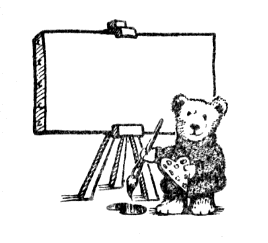 SuTo register, return this completed form with check payable toThe Learning Place Preschool, P.O. Box 847, Tullahoma, TN 37388 (drop off 110 N. Washington Street or First Presbyterian Church Office 204 E. Grundy St.)Registration deadline is 4/16/19 to guarantee a t-shirt.Please check appropriate box:_____$25 (5km)     _____$10 (1km)The pre-registration deadline is 4/16/19. Day–of registration will be available; however, there is a $5 late fee and a t-shirt is not guaranteed.Packet pick up—1:30 p.m.- 2:15 p.m. in First Presbyterian Church back parking lot/gym areaPlease print clearly- One name per formName:______________________________________________________________________________Address:____________________________________________________________________________City/State/Zip:_______________________________________________________________________T-Shirt Size: 	Adult (Circle one)   S	M	L	XL	  Youth   YXS	YS	YM	YLI understand that running or walking in a road race, regardless of the distance, is a potentially hazardous activity.  I should not enter unless I am medically able and properly trained.  I agree to abide by any decisions of the race officials, relative to my ability to safely complete the run.  I assume all risk associated with running in this event, including, but not limited to falls, contact with other participants, the effects of the weather, traffic and other conditions on the road, all such risks being known and appreciated to me.  I also, hereby consent to allow emergency treatment at my own expense in the event of injury or illness.  In consideration of the acceptance of this contract allowing my participation in the 3rd Annual Learning Place Preschool Color Run/Walk and intending to be legally bound thereby, I hereby for myself, my heirs, my executors, administrators, and assigns, WAIVE AND RELEASE any and all rights and claims for negligence, injuries, damages, or losses that I may incur against all participating agencies involved in the 3rd Annual Learning Place Preschool Color Run/Walk, specifically The Learning Place Preschool, First Presbyterian Church of Tullahoma, City of Tullahoma Government, Coffee County Government, their respective employees, agents, representatives, successors and assigns, for any and all activities connected with the above special event. If participant is under the age of 18, signature of legal guardian is required.I hereby authorize the event organizers to reproduce any photographs, video, or audio taken during the event for advertising or publicity purposes.Signature:____________________________________________Date:____________Parent or Guardian, if under 18:__________________________________________Questions? Please contact the Race Coordinator at 931-455-1515.   